Name: …                                                                                                    Surname: …                                Home Schooling 23  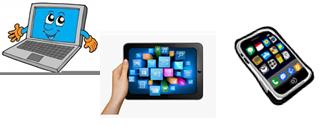 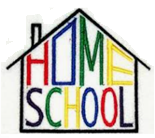 CLICK AND WORK ONLINE: VOCABULARY:  https://forms.gle/b73UiRmNg86Xn7r37GRAMMAR:  https://forms.gle/kP1KZmsk3QAwCuCSAREADING:  https://forms.gle/M1c5Dtnr7Sb6QYNm8PLEASE PRESS “SUBMIT/SEND” AT THE END OF YOUR ONLINE WORKPOR FAVOR PRESIONAR “ENVIAR” AL FINAL DEL TRABAJO EN LINEA